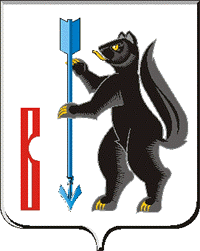 АДМИНИСТРАЦИЯГОРОДСКОГО ОКРУГА ВЕРХОТУРСКИЙП О С Т А Н О В Л Е Н И Еот 10.04.2017 г. № 242г. ВерхотурьеО внесении дополнений в Порядок предоставления субсидии из бюджета городского округа Верхотурский некоммерческим организациям, не являющимся муниципальными учреждениями и зарегистрированным на территории городского округа Верхотурский, а также для финансирования деятельности Добровольной дружины правоохранительной направленности городского округа Верхотурский на 2017 год и плановый период 2018 и 2019 года, утвержденный постановлением Администрации городского округа Верхотурский № 130 от 17.02.2017 «Об утверждении Порядка предоставления субсидии из бюджета городского округа Верхотурский некоммерческим организациям, не являющимся муниципальными учреждениями и зарегистрированным на территории городского округа Верхотурский, а также для финансирования деятельности Добровольной дружины правоохранительной направленности городского округа Верхотурский на 2017год и плановый период 2018 и 2019 годаВ соответствии с Федеральным законом от 06 октября 2003 года №131-ФЗ «Об общих принципах организации местного самоуправления в Российской Федерации», руководствуясь статьей 26 Устава городского округа Верхотурский,ПОСТАНОВЛЯЮ:1.Пункт 8 Порядка предоставления субсидии из бюджета городского округа Верхотурский некоммерческим организациям, не являющимся муниципальными учреждениями и зарегистрированным на территории городского округа Верхотурский, а также для финансирования деятельности добровольной дружины правоохранительной направленности городского округа Верхотурский на 2017 год и плановый период 2018 и 2019 года, после слов «(для некоммерческой организации)», дополнить словами «в 2017 году до 20 апреля». 3. Опубликовать настоящее постановление в информационном бюллетене «Верхотурская неделя» и разместить на официальном сайте городского округа Верхотурский.4. Контроль исполнения настоящего постановления возложить за заместителя главы Администрации городского округа Верхотурский по социальным вопросам Бердникову Н.Ю.Глава Администрации городского округа Верхотурский                                                                    В.В. Сизиков